Hillhead Primary SchoolHillhead Primary SchoolDate: 13.11.23Class: P6/7ReadingEach child needs to research a boardgame manufacturer, finding the company’s address and identify several games the company makes and choosing a favourite.BugClub continues to be a priority so each child needs to be working through a book a week at the least as well as reading a book of their own choosing.ReadingEach child needs to research a boardgame manufacturer, finding the company’s address and identify several games the company makes and choosing a favourite.BugClub continues to be a priority so each child needs to be working through a book a week at the least as well as reading a book of their own choosing.SpellingOur phoneme this week is ‘igh’ as in ‘sigh’Use a range of strategies (attached) to practice some of these words: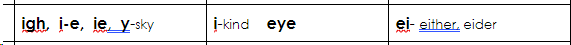 Sigh    fight     find              eitherHigh    light     binding       eiderdown pie    kite     flight   decide    strikeWrite a short story using these words or words with the same spelling rule, underlining each word you use as you go.Sumdog Spelling ChallengeNumeracy/MathsNumber Talks strategy: Constant Difference:41 – 13 = 40 – 12 =111 – 56 = 110 – 55 =134 – 68 = 136 – 70 =127 – 88 =122 – 77 =234 – 119 =271 – 158 =251 – 126 =209 – 151 =Complete Sumdog challenge on area.Work sheet on volume of cuboids and cubesImportant InformationP.E Days – Wednesday and FridayPlease ensure your child has water in their bottle and a healthy snack.Important InformationP.E Days – Wednesday and FridayPlease ensure your child has water in their bottle and a healthy snack.